PROCEDURY KORZYSTANIA ZE STADIONUObiekt jest czynny: 
od poniedziałku do piątku w godzinach: 8.00 – 20.00 
w soboty i niedzielę w godzinach 9.00 – 20.00Dla biegaczy indywidualnych wejście przez recepcję Sport hotelObowiązkowa dezynfekcja rąk dla wchodzących na obiektRekomendowane zasłanianie twarzyRekomendowane zachowanie 2m odstępów pomiędzy użytkowników obiektuPrzejście na obiekt w stroju sportowym (szatnie zamknięte)Po zakończeniu korzystania z bieżni lub boiska obowiązuje niezwłoczne opuszczenie obiektuZakaz korzystania z trybun stadionuMożliwość korzystania wyłącznie z własnego sprzętu sportowegoObowiązuje regulamin obiektuObowiązuje procedura wcześniejszej rezerwacji obiektu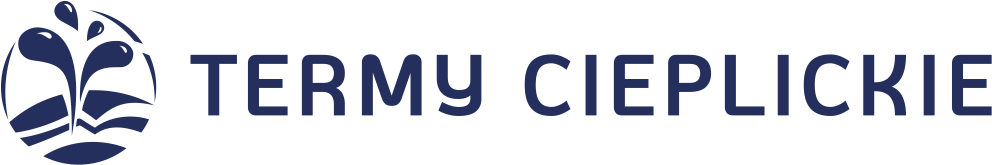 W TROSCE O WSPÓLNE BEZPIECZEŃSTWO 
APELUJEMY O DBANIE ZARÓWNO O 
ZDROWIE WŁASNE, JAK I INNYCH 
UŻYTKOWNIKÓW NASZYCH OBIEKTÓW.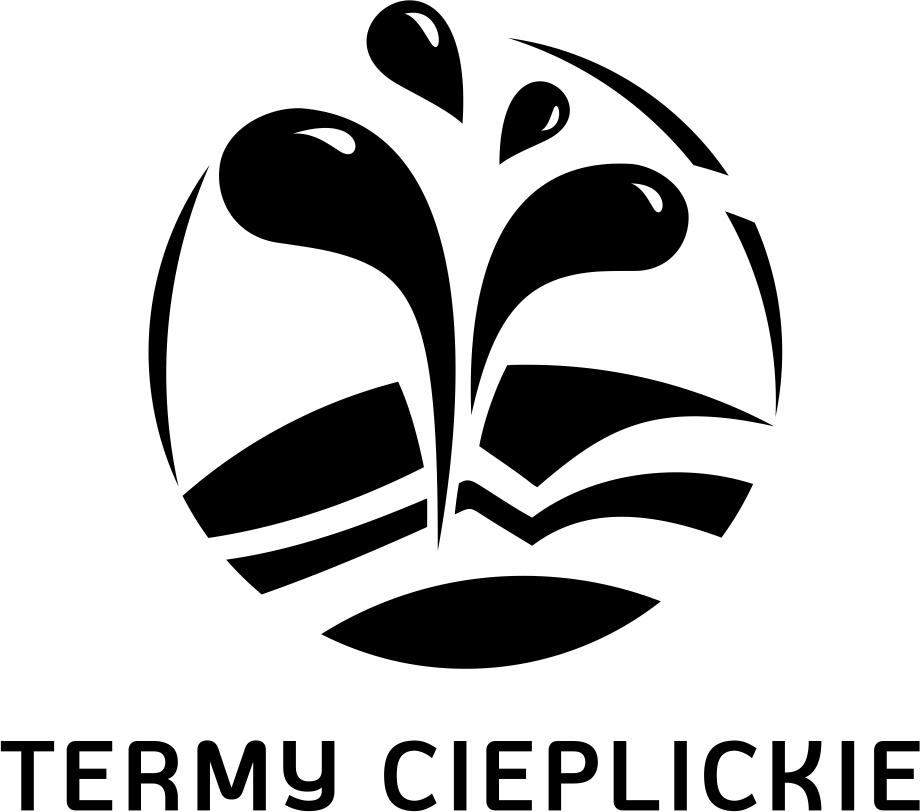 OSOBY ZNAJDUJĄCE SIĘ NA TERENIE 
OBIEKTÓW MAJĄ OBOWIĄZEK 
STOSOWAĆ SIĘ DO POLECEŃ 
PRACOWNIKÓW OBIEKTÓW.NIESTOSOWANIE SIĘ DO WYTYCZNYCH 
MOŻE SKUTKOWAĆ INDYWIDUALNYMI 
KONSEKWENCJAMI PRAWNYMI